REQUERIMENTO DE ADESÃO AO DISPOSTO NA LEI N. 5.810/2021 - IAGRO Senhor Diretor Presidente, Venho por meio deste REQUERER a adesão a formas excepcionais de pagamento de multas por infração a legislação sanitária animal, vegetal e de inspeção de produtos e subprodutos de origem animal, da Agência Estadual de Defesa Sanitária e Vegetal –IAGRO.Abaixo informo meus dados, número do(s) auto(s) de infração para a fins de requerimento:Dados do autuado: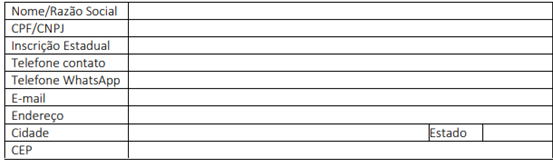 Dados do procurador:Auto(s) de infração: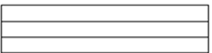 Forma de pagamento:à vista, em parcela única, com redução de 50% (cinquenta por cento) do valor atualizado das multas punitivas e, quando aplicáveis, dos juros de mora e multa moratória incidentes; ou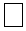  em _____ (duas ou em até vinte) parcelas mensais e sucessivas, com redução de 30% (trinta por cento) do valor atualizado multas punitivas e, quando aplicáveis, dos juros de mora e multa moratória incidentes. ;Tenho ciência e concordo que a adesão a esta forma excepcional de pagamento configura reconhecimento e aceitação dos fatos e fundamentos dos respectivos autos de infração que originaram a multa. __________________________, ____ de ____ de ______. ____________________________________________________AssinaturaObservações:1 - Deverá ser feito um requerimento para cada CPF/CNPJ 2 - Poderá inserir no requerimento mais de um auto de infração, desde que do mesmo CPF/CNPJ3 - O não preenchimento total dos campos do requerimento inviabiliza a análise4 –O requerimento deverá vir acompanhado de cópia de documento pessoal com assinatura 5 - Em caso de procuração juntar cópia da mesma e dos documentos pessoais do outorgante e outorgado